Федеральное государственное автономное образовательное учреждение высшего образования«РОССИЙСКИЙ УНИВЕРСИТЕТ ДРУЖБЫ НАРОДОВ»(РУДН)ПРИКАЗ ""Об изменении стоимости обучения по программе дополнительного профессионального образования на кафедре внутренних болезней, кардиологии и клинической фармакологии ФНМО медицинского института.На основании решения ученого совета ДПО, утвержденного протоколом № 1 от 27.01.2022г.ПРИКАЗЫВАЮ:Установить с даты выхода настоящего приказа стоимость обучения (без НДС) по следующей программе дополнительного профессионального образования:Установить размер отчислений в Ц.Ф. университета от дохода по указанной программе – 25%, на смету проректора по ДО – 3%.Утвердить смету на обучение слушателей (приложение).Пункт 1 графа 1 приказа от 31.03.2015г. №291/цп «Об установлении стоимости обучения по программе дополнительного профессионального образования в ФПКМР медицинского института» считать утратившим силу с даты выхода настоящего приказа.Контроль за исполнением настоящего приказа возложить на декана факультета непрерывного медицинского образования Попадюка В.И.Визы:Начальник отдела   М.В. Банадыкова    Согласовано   22.02.2022, Специалист по учебно-методической-работе 1 категории   Л.Р. Гаврилова    Согласовано   21.02.2022, Начальник отдела   Э.Н. Гиззатуллин    Согласовано   22.02.2022, Заместитель директора   Н.А. Гущина    Согласовано   25.02.2022, Начальник управления   И.Н. Куринин    Согласовано   21.02.2022, Декан, д.н.   В.И. Попадюк    Согласовано   21.02.2022, Начальник отдела   А.М. Чичота    Согласовано   22.02.2022, Ведущий экономист   В.Д. Лозовская    Согласовано   21.02.2022Утвердил:Н.В. Таранкова 02.03.2022Рассылка:Л.Р. Гаврилова, Е.М. Григорьева, Ж.Д. Кобалава, Коммерческое управление, О.М. Мустафина, В.И. Попадюк, ПФУ, Н.В. Таранкова, УБУиФКЮ.А. Сашинская20-19 доб.2 марта 2022 г.Москва№ 114-цп№ п/пНазвание программыКол-во академических часов, код ОКСОУчетный номерСтои-мость обуче-ния (руб.)Руководитель программы1«Функциональная диагностика»С элементами ДОТ144(060101)14.01526.01483.3.0130 000Кобалава Ж.Д.Проректор по дополнительному образованию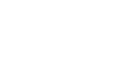 Н.В. Таранкова 